          Акция «По дорогам памяти»     Как прекрасна большесолдатская земля, особенно ранней весной, умытая первым дождем и обласканная солнечными лучами. Как хочется сохранить и приумножить богатства своей страны, чтобы не было стыдно перед теми, кто отдал свои жизни за эту красоту, за то, чтобы мы могли ею любоваться. Быстро летит время, зарубцовывая раны, нанесенные Великой Отечественной войной. Осыпались и покрылись мхом партизанские землянки, заросли травой солдатские окопы и воронки после бомбежек. На полях былых сражений распускаются цветы, люди собирают ягоды, выращивают хлеб. Но, наверное, нет ни одного человека в России, которого бы ни коснулась своим черным крылом Великая Отечественная война. И очень важно донести до молодого поколения эти исторические события неискаженными, показать, что наши солдаты несли освобождение от фашизма странам и народам ценой своих жизней, своих искалеченных судеб. И это наша задача: родителей, педагогов, тех, кто еще помнит рассказы своих отцов и дедов о военном времени, помнит слезы в их глазах, когда они поминали добрым словом своих фронтовых товарищей, погибших от вражеской пули. Донести до сознания молодежи подвиг солдат Великой Отечественной войны, привлечь внимание подрастающего поколения к истории своего народа, а также провести время с пользой для здоровья – таковы цели акции, организованной в минувший понедельник Большесолдатской средней школой. Велопробег «По дорогам памяти» сегодня стартовал с территории школьного двора около 15.30 и завершился в селе Махов Колодезь в парке Памяти погибших воинов-односельчан около16.30. Данная акция собрала более 70 участников. В основном – это школьники молодогвардейцы, а так же жители и гости села Махов Колодезь.    По пути следования к колоне велосипедистов примыкали все желающие. Гордо реяли флаги на ветру, крутились колеса велосипедов, сигналили проезжающие мимо автомобили, приветствуя участников велопробега. Дорога серой лентой убегала в синюю даль, слева и справа зеленели поля. Маршрут был протяженный, но отстающих и сошедших с дистанции не было. Самому маленькому участнику велопробега всего 5 лет. Артем Суханов вместе со своей мамой Ириной и папой Андреем приехали в с. Большое Солдатское из славного города Санкт-Петербург в гости к родным. Когда узнали, что будет велопробег, решили тоже в нем поучаствовать, ведь в их семье тоже были участники Великой Отечественной войны - прадеды Егор Николаевич Бабкин, Михаил Федорович Суханов, Иван Семенович Федоров, который погиб в 1943 году при форсировании Днепра. Доехав до конечной точки маршрута, в село Махов Колодезь, участники акции, а также учителя и учащиеся местной школы возложили венок и цветы к монументу погибших воинов-односельчан и почтили их память минутой молчания.       В Большесолдатском районе еще множество монументов, памятников, обелисков, сколько братских могил, где покоятся тела бойцов, защищавших наши деревни и села. И пока мы живем и работаем, должны сделать все от нас зависящее, чтобы не зарастали сорняком  солдатские могилы, не ветшали памятники павшим, а люди помнили, кому обязаны жизнью и мирным небом над головой. Через года, через века …помним…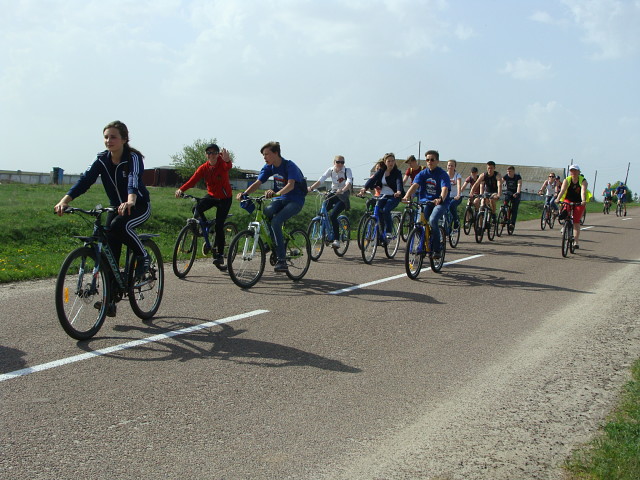 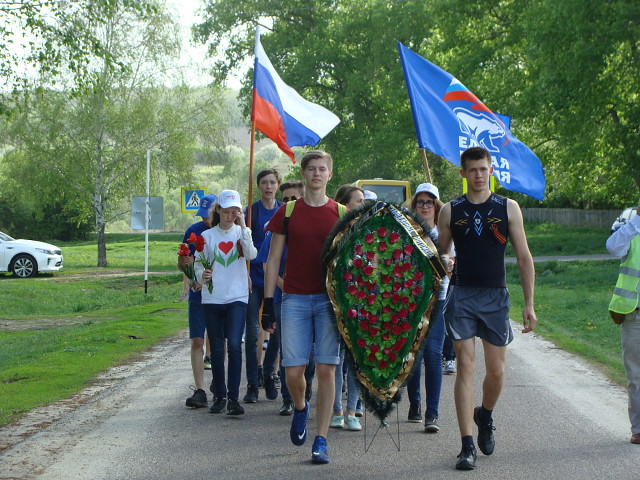 